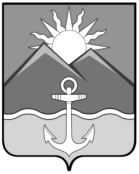 АДМИНИСТРАЦИЯХАСАНСКОГО МУНИЦИПАЛЬНОГО ОКРУГАПРИМОРСКОГО КРАЯПОСТАНОВЛЕНИЕ пгт Славянкаот 17.11.2023 г.                                                                                                                  № 2147-па        	 В соответствии с Федеральным законом от 06.10.2003 № 131-ФЗ «Об общих принципах организации местного самоуправления в Российской Федерации», Федеральным законом от 10.12.1995 № 196-ФЗ «О безопасности дорожного движения», Федеральным законом от 08.11.2007 № 257-ФЗ «Об автомобильных дорогах и о дорожной деятельности в Российской Федерации и о внесении изменений в отдельные законодательные акты Российской Федерации», приказом Министерства транспорта Российской Федерации от 17.03.2015 № 43 «Об утверждении Правил подготовки проектов и схем организации дорожного движения», руководствуясь Уставом Хасанского муниципального округа, администрация Хасанского муниципального округа Приморского краяПОСТАНОВЛЯЕТ:          1. Утвердить прилагаемую схему организации дорожного движения Хасанского муниципального округа Приморского края         2. Опубликовать настоящее постановление на официальном сайте администрации Хасанского муниципального округа в информационно-телекоммуникационной сети «Интернет».          3. Настоящее постановление вступает в силу со дня его принятия.          4. Контроль исполнения настоящего постановления оставляю за собой.Глава Хасанскогомуниципального округа                                                                                            И.В. Степанов         Об утверждении комплексной схемыорганизации дорожного движения Хасанскогомуниципального округа Приморского края